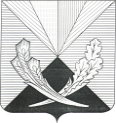 Контрольно-счетная палата муниципального района Челно-Вершинский446840, Самарская область, Челно-Вершинскийрайон,с. Челно-Вершины, ул.Почтовая ,3,тел. 2-12-53,  e-mail: kontrol.ver@mail.ruЗаключениеконтрольно-счетной палаты  муниципального района Челно-Вершинский по результатам экспертизы  проекта  решения «О бюджете сельского поселения Озерки муниципального района Челно-Вершинский Самарской области  на 2019 год и плановый период 2020 и 2021 годов».с. Челно-Вершины                                                                                             06.12.2018 годаВ соответствии с требованиями статьи 157 Бюджетного кодекса Российской Федерации,  п.1.2 Соглашения «О передаче полномочий по осуществлению внешнего муниципального финансового контроля», утвержденного решением Собрания представителей сельского поселения от 16.02.2015 г № 116,статьи 8 Положения о контрольно-счетной палате муниципального района Челно-Вершинский, утвержденного решением Собрания представителей муниципального района Челно-Вершинский от 20.03.2012г. № 106,  на основании   Плана работы контрольно- счетной палаты на 2016 год, утвержденного приказом  № 1 от 25.12.2017 год, проведена экспертиза проекта решения Собрания представителей сельского поселения Озерки «О бюджете сельского поселения Озерки муниципального района Челно-Вершинский»  на 2019 год и на плановый период 2020 и 2021 годов» (далее также – проект решения о бюджете, проект бюджета).Проект бюджета внесен Администрацией сельского поселения   на рассмотрение в Собрание представителей сельского поселения Озерки 14.11.2018 года, для подготовки заключения  с соблюдением сроков,  установленных статьей 185 Бюджетного кодекса РФ и статьей 6 Положения о бюджетном устройстве и бюджетном процессе в сельском поселении  Озерки(далее – Положение о бюджетном процессе).Документы и материалы, представляемые одновременно с проектом бюджета, соответствуют  ст.184.2 БК РФ. Цель экспертизы:Представить в Собрание представителей сельского поселения  заключение о возможности (невозможности) принятия внесенного проекта решения о бюджете; выявить недостатки внесенного проекта решения о бюджете и предложить варианты их устранения.Задачи экспертизы:1.Оценка соответствия структуры проекта решения о бюджете требованиям бюджетного законодательства Российской Федерации;2. Оценка достоверности, законности и полноты отражения доходов в доходной части бюджета. 3. Сравнительный анализ  плановых показателей доходов бюджета сельского поселения в проекте на 2019 год в сравнении с  ожидаемыми показателями за 2018год;4. Оценка достоверности и  законности формирования расходов    в расходной части бюджета;5. Экспертиза текстовой части проекта решения о бюджете на соответствие нормам бюджетного законодательства РФ.6. Анализ правильности заполнения выписки из реестра расходных обязательств сельского поселения.7. Оценка правильности применения бюджетной классификации РФ при составлении проекта решения о бюджете.8. Оценка непротиворечивости содержания отдельных фрагментов текста проекта, решения о бюджете, а также приложений к нему,  табличной  части проекта решения о бюджете.9. Оценка сбалансированности бюджета, анализ источников финансирования дефицита бюджета.При подготовке заключения контрольно- счетной палатой проанализированы законодательные и нормативные акты, методические материалы, документы и сведения, представленные к проекту решения о бюджете и документы составляющие основу формирования местного бюджета.Оценка соответствия структуры проекта решения о бюджететребованиям бюджетного законодательства Российской Федерации.В соответствии со статьей 169 (п.2., ч.4) Бюджетного Кодекса Российской Федерации, проект  бюджета сельского поселения составлен на очередной  2019 год финансовый год и плановый период 2020 и 2021 годов. В соответствии с требованиями статьи 184.1 Бюджетного кодекса РФ в проекте решения «О бюджете сельского поселения Озерки   на 2019 год и на плановый период 2020 и 2021 годов», содержатся основные характеристики бюджета: 	- общий объем доходов бюджета  на 2019 год определен   в сумме  5 522.6 тыс.руб.,  на 2020 год – 4 238.7 тыс.руб., на 2021 год – 4 719.77 тыс.руб.;	- общий объем расходов  на 2019 год определен   в сумме  5 522.6 тыс.руб.,  на 2020 год – 4 238.7 тыс.руб., на 2021 год – 4 719.77 тыс.руб.;	 - дефицит бюджета-   бюджет сельского поселения на очередной финансовый 2019 год и плановый период 2020 и 2021 годы составлен бездефицитным.             - общий объем условно утверждаемых   расходов на 2020 год – 106.0 тыс. руб., на 2021 год – 236.0 тыс. руб. (ст.2 текстовой части проекта бюджета);              -объем бюджетных ассигнований, направляемые на исполнение публичных нормативных обязательств в 2019 году утверждены  в размере   0 тыс. руб. (ст.3 текстовой части проекта бюджета);             - объем межбюджетных трансфертов, получаемых из областного  бюджета, утвержден на 2019 год  в сумме  1 534.0 тыс. руб., на 2020 и 2021 годы- по 0.0 тыс. руб. на каждый планируемый год  (п.1ст.4 текстовой части проекта бюджета);             - объем безвозмездных поступлений в доход бюджета сельского поселения Озерки муниципального района  Челно-Вершинский утвержден  на 2019 год в сумме 1 846.6 тыс. руб., на  2020 год в сумме 132.7 тыс. руб. и на 2021 год в сумме 132.7  тыс. руб. ( п.2 ст.4 текстовой части проекта бюджета);	  - перечень главных администраторов доходов бюджета (п.1 ст. 5 текстовой части проекта бюджета и приложение  № 1 к проекту  решения);   	 - перечень главных администраторов источников финансирования дефицита бюджета (п.2 ст. 5 текстовой части проекта бюджета и  приложение № 2 к проекту решения.);             - нормативы распределения поступлений местных налогов и сборов на 2019 год и плановый 2020 и 2021 годы:Невыясненные поступления, зачисляемые в бюджеты поселений – 100%;Прочие неналоговые доходы бюджетов поселений- 100% ( п. 3 ст.6 текстовой части проекта бюджета).           - образование в расходной части местного бюджета резервный фонд бюджета поселения на 2019 год в сумме- 30.0 тыс. руб., на 2020 - 2021 г.г. 0.0 тыс. руб. ежегодно (ст.6 текстовой части проекта бюджета);          - ведомственная структура расходов бюджета сельского поселения  на 2019 г и 2020-2021 г.г. (п.1 ст.7 текстовой части проекта бюджета и  приложение 3 к проекту  решения);          - распределение бюджетных ассигнований по целевым статьям( муниципальным программам и непрограммным направлениям деятельности), группам видов расходов классификации расходов бюджета сельского поселения Озерки муниципального района Челно-Вешинский Самарской области на 2019 год и на плановый период 2020-2021 г.г., ( п.2 ст.7 текстовой части проекта бюджета и приложение № 4 к решению);             - объем межбюджетных трансфертов из местного бюджета на выполнение переданных полномочий утвержден на 2019 год в сумме  321,5 тыс. руб. на  2020 в сумме 277.5 тыс. руб. и на 2021 год в сумме 277.5  тыс. руб.(ст.8 текстовой части проекта бюджета);            - верхний предел муниципального  долга установлен в сумме 0 тыс. руб. по всем годам. (п.1 статьи 9 текстовой части проекта бюджета).             - предельный объем муниципального  долга и объем расходов на обслуживание муниципального долга сельского поселения утверждены  в сумме 0 тыс. руб. на каждый год планируемого периода (п.2 и п. 3 ст.9 текстовой части проекта бюджета);	- источники   внутреннего финансирования   дефицита   бюджета на 2019 год и источники   внутреннего финансирования   дефицита   бюджета на плановый период 2020 и 2021 годов сельского поселения Озерки муниципального района Челно-Вершинский  учтены в общей сумме  0 тыс. руб. и распределены по видам источников в приложении № 5 и 6 к проекту решения (ст. 10 текстовой части проекта бюджета);- общий объем бюджетных ассигнований дорожного фонда бюджета поселения утвержден на 2019 год в сумме- 1 621.0 тыс. руб., на 2020 в сумме 1944.0 и на 2021 год 2305.0 тыс. руб. (ст.11 текстовой части проекта бюджета);	Кроме вышеперечисленных показателей, предусмотренных Бюджетным кодексом РФ в текстовой части проекта решения о бюджете сельского поселения  предусмотрено следующее:           - показатели поступления доходов в бюджет сельского поселения на 2019 год и плановый период 2020 и 2021 годы (приложение № 1 к пояснительной записке).            В проекте бюджета согласно п.п.3 п.2 статьи 78 Бюджетного кодекса предусмотрено предоставление из местного бюджета субсидий гражданам, ведущим личное подсобное хозяйство на территории сельского поселения (п.п.2,3 ст. 7текстовой части проекта бюджета)2. Оценка достоверности, законности и полноты отражения доходов в доходной части бюджета.В соответствии с принципом достоверности бюджета, установленным статьей 37 Бюджетного кодекса РФ расчет доходов бюджета должен быть реалистичным. Реалистичность доходов бюджета означает, что при составлении и утверждении проекта бюджета доходы бюджета не должны быть ни занижены, ни завышены.Прогноз доходов бюджета сельского поселения рассчитан  исходя из ожидаемых поступлений доходов в 2018 году.Структура доходной части  бюджета сельского поселения в 2019 году и плановом периоде 2020 и 2021 годов приведена в таблице.  Общий объем собственных доходов в бюджете сельского поселения  прогнозируется с темпами снижения с  планируемым годом: к доходам 2019 года в 2020  и 2021 годах.            Из данных таблицы видно, что основными доходными  источниками, собственных доходов  в   бюджете поселения на 2019 год , определены:1.Налоговые доходы -99.46%, в том числе :         а)налог на доходы   с физических лиц – 20.81 % ;         б) акцизы по подакцизным товарам (продукции) производимым на территории РФ -44.10 %;         в) налог на имущество физических лиц – 1.69%;           г) земельный налог- 33.04 %,  Неналоговые доходы 0.54 %, в том числе:         а) доходы от использования имущества находящегося в муниципальной собственности- 0.54%.Общий объем безвозмездных поступлений на 2019 год  запланирован в сумме 1 846.6 тыс.рублей, на 2020 год запланирован в сумме 132.7 тыс. руб. и на 2021 год в сумме 132.7 тыс. руб., из них:объем дотаций бюджетам субъектов РФ и муниципальных образований запланирован  на  2019 год- 312.6 тыс. руб.,  на 2020 год- 132.7 тыс. руб. и на 2021 год 132.7 тыс. руб.; объем субсидий запланирован на 2019 год -1 534.0 тыс. руб.,  на 2020-2021 годы -  по 0.0 тыс. руб.;объем субвенций  по 0тыс. руб.,  ежегодно. 3. Сравнительный анализ  плановых показателей доходов бюджета сельского поселения  в проекте на 2019 год в сравнении с  ожидаемыми показателями за 2018 год .В соответствии с представленной оценкой ожидаемого исполнения доходов бюджета сельского поселения за 2018 год поступление собственных доходов ожидается в сумме  3 175.0 тыс. руб.  В проекте на 2019 год   собственные доходы   запланированы в сумме 3 676.0 тыс. руб. увеличение  собственных доходов по сравнению с ожидаемыми составляет 501.0 тыс. руб.(приложение 1).Отклонение  плановых показателей по сравнению с ожидаемыми наблюдается  по  налоговым доходам. Увеличение налоговых доходов с ожидаемыми показателями составляет  - 500.0  тыс. руб. или на  15.84 %.На 2019 год в сравнении с ожидаемым исполнением небольшое увеличение запланировано, по налогу на доходы с физических лиц на 94.0 тыс. руб. или 14.00%,  по акцизам подакцизным товарам (продукции) производимым на территории  РФ  на –310.0 тыс. руб. или на 23.64 %, по налогу на имущество с физических лиц на 3.0 тыс. руб. или на 5.08 %, по земельному налогу  на 93.0 тыс. руб. или на 8.34% . Поступление неналоговым доходам по сравнению с ожидаемыми поступлениями в 2018 году наблюдается увеличение на  1.0 тыс. руб. Для расчета прогнозируемых налоговых доходов в проекте бюджета на 2019 год использованы следующие показатели:- поступление налога на доходы физических лиц  на 2019  год определено исходя из прогнозируемого фонда оплаты труда на планируемый год по прогнозу социально-экономического развития поселения, темпов  роста фонда оплаты труда, сумм задолженности по налогу и пеням, реальных к взысканию, а так же коэффициента собираемости налога;-доход от уплаты акцизов на нефтепродукты  зачисляется в бюджеты муниципальных образований для формирования муниципальных дорожных фондов. Норматив отчислений в  бюджет поселения установлен проектом закона Самарской области «Об областном бюджете на 2019 год и плановый период  2020 и 2021 годов».    По  сельскому поселению Озерки он составляет 0.019061% от доходов бюджета Российской Федерации от данного налога;- прогноз поступлений по налогу на имущество физических лиц, рассчитан исходя из суммы ожидаемых поступлений в бюджет сельского поселения Озерки в 2018 году, общей инвентаризационной стоимости строений, помещений и сооружений, находящихся в собственности физических лиц.- прогноз поступления земельного налога рассчитан исходя  из  кадастровой стоимости земли   и  ставки налога и за счет вовлечения в налогооблагаемый оборот незарегистрированных участков, погашения задолженности по налогу, пени и штрафам.4. Оценка достоверности и  законности формирования расходов    в расходной части бюджета.            Формирование расходов бюджета сельского поселения Озерки  на 2019 год  и на  плановый период 2020 и 2021 годов осуществлялось на основании реестра  расходных обязательств (  статьи 86 и 87 БК РФ).	В представленной пояснительной записке,  не отражены причины увеличения или уменьшения расходов по сравнению с ожидаемыми и плановыми расходами 2019 года. В целом расходы бюджета сельского поселения на 2019 год с учетом прогнозируемых безвозмездных поступлений,  предусмотрены в сумме 5 522.6 тыс. руб., на 2020 г. в сумме – 4 238.7 тыс. руб.  и  2021 г   в сумме- 4 719.7 тыс. руб.,  ежегодно.	Структура расходов бюджета сельского поселения (без учета безвозмездных поступлений целевого назначения)  в разрезе разделов классификации расходов  на 2018 – 2019 годы приведена в (приложении № 2).	Рассматривая структуру расходов бюджета,  мы видим, что плановые показатели по 3 из 8 разделов  классификации расходов бюджета  на 2019 год, значительно ниже  ожидаемых показателей за 2018 год. Ожидаемые расходы за 2018 год,   составят в сумме 6 033.4 тыс. руб., в проекте бюджета на 2019 – 2021г.г. расходы на 2019 год запланированы в сумме 5 522.6 тыс. руб.   уменьшение расходов в сравнении с  ожидаемыми расходами 2016 г.  составит –(-)510.8 тыс. руб. Уменьшение  расходов в проекте  бюджета на 2019 год с ожидаемыми расходами  за 2018 год запланировано по разделам:- «Национальная оборона» на –(-) 83.2 тыс.руб.;- «Жилищно-коммунальное хозяйство» на – (-) 654,2 тыс. руб.;- «Культура, кинематография » на –(-) 272.1 тыс. руб.;Незначительное увеличение  расходов запланировано- по  разделам:-«Общегосударственные вопросы» на –187.5 тыс. руб.;-«Национальная безопасность и правоохранительная деятельность» на – 11.7 тыс. руб.-«Национальная экономика» 299.5 тыс.руб.По разделу «Образование» и «Охрана окружающей среды»  расходы запланированы на уровне ожидаемых.В 2019 году на решение вопросов в области социальной сферы будет направлено -  554.5  тыс. руб. или  10.85 % всех расходов. Удельный вес в общей сумме расходов по разделу  «Образование» -0.09%, «Культура, кинематография » - 9.95%.В проекте бюджета сельского поселения на 2019 год предусмотрено финансирование 6  программ   в объеме  4 726.1 тыс. руб.; на 2020 год по 4 программам в объеме 3 678.2 тыс. руб. и на 2021 год по 4 программам в объеме 4 029.2 тыс. руб.( в приложении № 4 к проекту решения)Согласно ст. 81 Бюджетного кодекса РФ, статьёй 5 текстовой части проекта бюджета на 2019-2021 г.г. для финансирования непредвиденных расходов,  предусмотрен резервный фонд администрации сельского поселения на 2019 год в сумме 30.0 тыс. рублей, на 2020-2021 г. г 0.0 тыс. руб. ежегодно.	Размер резервного фонда на очередной финансовый год   составляет   1.2% от общего объема расходов бюджета сельского поселения, что не превышает установленный пунктом 3 статьи 81  Бюджетного кодекса РФ предельный уровень (не более 3% от общего объема расходов бюджета).В соответствии со статьей 184.1. Бюджетного кодекса РФ в расходной части бюджета сельского поселения предусмотрены условно утверждаемые расходы - не распределенные в плановом периоде 2020 и 2021 годов бюджетные ассигнования по разделам, подразделам, целевым статьям (муниципальным программам и непрограмным  направлениям деятельности), группам ( группам и подгруппам)  видов расходов бюджета.Объемы условно утверждаемых расходов бюджета сельского поселения на плановый период 2020 и 2021 годов   соответствуют установленному уровню в данной статье. Общий объем условно утверждаемых расходов бюджета сельского поселения на 2019 год и плановый период 2020 и 2021 годов на первый год планового периода должен составлять не менее 2,5 % общего объема расходов бюджета (без учета расходов бюджета, предусмотренных за счет межбюджетных трансфертов из других бюджетов бюджетной системы Российской Федерации, имеющих целевое назначение); на второй год планового периода – не менее 5 %. В проекте бюджета запланировано на 2020 год-  2.6% 106.0:( 4238.7-132.7-0=4 106.0) на 2021 год – 5.14% (236.0:(4719.7-132.7-0=4587)). 5. Экспертиза текстовой части проекта решения о бюджетена соответствие нормам бюджетного законодательства РФАнализ соответствия текстовой части проекта решения о бюджете нормам бюджетного законодательства Российской Федерации показал, что проект решения о бюджете  в основном не противоречит  бюджетному законодательству Российской Федерации.6. Анализ правильности заполнения выписки из реестра расходных обязательств сельского поселения.Формирование проекта решения о бюджете на 2019 год  и плановый период 2020-2021 годов осуществлялось в условиях  сформированной нормативной правовой базы, в соответствии с положениям статьи 65 и пункта 2 статьи 174.2 Бюджетного кодекса РФ. В соответствии с бюджетным законодательством все расходы бюджета должны иметь правовую основу в виде нормативного правового акта, устанавливающего расходное обязательство. Согласно «Рекомендациям по заполнению реестров  расходных обязательств  субъектов РФ, сводов реестров расходных обязательств муниципальных образований, входящих в состав субъекта РФ», разработанных в соответствии с «Порядком представления реестров расходных обязательств субъектов  РФ, сводов реестров расходных обязательств муниципальных образований, входящих в состав субъекта РФ», утвержденному приказом Министерства финансов РФ от 31.05.2017 № 82-н:- в реестре муниципального образования по каждому расходному обязательству муниципального образования последовательно отражается информация об актах федерального, регионального законодательства нормативно правового акта муниципального образования, являющихся основанием возникновения расходного обязательства муниципального образования и (или) определяющих порядок исполнения и финансового обеспечения расходного обязательства муниципального образования;В соответствующих графах реестра последовательно указываются:- вид акта федерального, регионального  законодательства, нормативно правового акта муниципального образования (далее  НПА М.О.) (например, федеральный закон, указ Президента Российской Федерации, постановление Правительства Российской Федерации и так далее),  дата принятия акта (в формате дд.мм.гггг), официальное название акта (графы 6,9,12);-абзац, подпункт, пункт, часть, статья акта федерального, регионального  законодательства и НПА М.О., в которых содержатся нормы, являющиеся основанием возникновения соответствующего расходного обязательства муниципального образования и (или) определяющие порядок исполнения и финансового обеспечения расходного обязательства муниципального образования.  Если основанием возникновения расходного обязательства муниципального образования является акт федерального, регионального законодательств и НПА М.О. в целом и (или) указать абзац, подпункт, пункт, часть, статью акта не представляется возможным, то в графах 7, 10,13  реестра муниципального образования по данному акту указывается - "в целом". Наличие незаполненных ячеек, а также ячеек без указания реквизитов акта федерального, регионального  законодательства и НПА М.О,  не допускается;-дата вступления в силу акта федерального, регионального законодательств и НПА М.О,  срок действия акта. Если акт не имеет срока действия, в графе после сведений о дате вступления акта в силу приводится формулировка "не установлена",(графы 8,11,15).При составлении реестра расходных обязательств сельским поселением  нарушены требования вышеназванных Рекомендаций, а именно: 	В расходном обязательстве под № 5.6.2.1.1. по графе раздел, подраздел классификации расходов 0106, в графе 10  указано неверно п.13, согласно методическим рекомендациям, если основанием возникновения расходного обязательства муниципального образования является акт федерального, регионального законодательств и НПА М.О. в целом и (или) указать абзац, подпункт, пункт, часть, статью акта не представляется возможным, то в графах 7, 10,13  реестра муниципального образования по данному акту указывается - "в целом".В связи с этим полагаю необходимым привести сведения в реестре расходных обязательств в соответствие с требованиями бюджетного законодательства РФ.    7. Оценка правильности применения бюджетной классификации РФ  при  составлении проекта решения о бюджете.     В соответствии со статьей 18 Бюджетного кодекса РФ, бюджетная классификация Российской Федерации является группировкой доходов, расходов и источников финансирования дефицитов бюджетов бюджетной системы Российской Федерации, используемой для составления и исполнения бюджетов, составления бюджетной отчетности, обеспечивающей сопоставимость показателей бюджетов бюджетной системы Российской Федерации.Проект бюджета на 2019 год и плановый период 2020-2021 годов сформирован в  соответствии с правилами применения  бюджетной классификации, установленными приказом Минфина России от 08.06.2018 N 132н "Об утверждении Указаний о порядке применения бюджетной классификации Российской Федерации.                8. Оценка непротиворечивости содержания отдельных фрагментов текста проекта решения о бюджете, а также приложений к нему,  табличной части проекта решения о бюджете.           При проверке соответствия текста проекта решения о местном бюджете на  2019 год и плановый период 2020-2021 годов его табличной части расхождений не установлено.           Расходы, планируемые за счет целевых средств из бюджета вышестоящего уровня, отражены в местном бюджете в том же объеме, в каком отражены поступления на указанные цели.          Значения основных характеристик бюджета, указанные в текстовой части проекта решения о местном бюджете, соответствуют значениям этих показателей в табличной части проекта.                     9. Оценка сбалансированности бюджета, анализ источников        финансирования дефицита бюджета.Проектом решения о бюджете на 2019 год и плановый период 2020-2021 годов бюджет сельского поселения запланирован бездефицитным на каждый год.Общий объем доходов бюджета сельского поселения на 2019 год планируется утвердить в сумме 5 522.6 тыс. руб. (п. п. 1 пункта 1 статьи 1 проекта решения о бюджете), общий объем расходов - в сумме 5 522.6 тыс. руб. (п. п. 1 пункт 1 статьи 1 проекта решения о бюджете).  Превышение расходов бюджета над его доходами составляет 0 тыс. рублей, что соответствует положению  п.п.3 пункта 1 статьи 1 проекта решения о бюджете.Объем предусмотренных расходов (5 522.6  тыс. руб.) соответствует суммарному объему доходов (5 522.6 тыс. руб.) и поступлений источников финансирования дефицита бюджета (0 тыс. руб.), что соответствует принципу сбалансированности бюджета.Выводы: 	Проект бюджета внесен Администрацией сельского поселения  Озерки на рассмотрение в Собрание представителей  и в контрольно-счетную палату муниципального района  для подготовки заключения по нему, в установленные сроки.            Состав документов, представленных к проекту решения Собрания представителей сельского поселения «О бюджете сельского поселения на 2019 год и на плановый период 2020 и 2021 годов», соответствует требованиям Бюджетного кодекса РФ и Положения о бюджетном устройстве и бюджетном процессе.Экспертиза проекта решения «О бюджете сельского поселения на 2019 год и на плановый период 2020 и 2021 годов», показала:1.При формировании  бюджета  на 2019 год и плановый период 2020 и 2021 годов  соблюдался  принцип  достоверности отражения доходов, установленный статьей  37 Бюджетного кодекса Российской Федерации;	2.В представленной пояснительной записке, не отражены причины увеличения или уменьшения расходов по сравнению с ожидаемыми и плановыми расходами 2018 года;3. Анализ правильности заполнения выписки из реестра расходных обязательств сельского поселения  показал, что:В расходном обязательстве под № 5.6.2.1.1. по графе раздел, подраздел классификации расходов 0106, в графе 10  указано неверно п.13, согласно методическим рекомендациям, если основанием возникновения расходного обязательства муниципального образования является акт федерального, регионального законодательств и НПА М.О. в целом и (или) указать абзац, подпункт, пункт, часть, статью акта не представляется возможным, то в графах 7, 10,13  реестра муниципального образования по данному акту указывается - "в целом".          4.  Проектом бюджета на 2019 год предусмотрен бездефицитным,  сбалансирован по доходам, расходам и источникам финансирования дефицита бюджета, соответствует бюджетному законодательству в части соблюдения ограничений по отдельным параметрам бюджета.Предложения:	1.В пояснительной записке, отразить причины увеличения или уменьшения расходов по сравнению с ожидаемыми и плановыми расходами 2019 года; 2. Необходимо привести сведения в реестре расходных обязательств в соответствие с требованиями бюджетного законодательства РФ и методических указаний.Заключение 	На основе проведенной экспертизы проекта решения Собрания представителей сельского поселения  «О бюджете сельского поселения Озерки  на 2019 год и на плановый период 2020 и 2021 годов», контрольно- счетная палата рекомендует депутатам Собрания представителей принять бюджет сельского поселения Озерки, с учетом внесенных предложений.Председатель контрольно-счетной палаты  муниципального района Челно-Вершинский                                                   Е.Г.СарейкинаНаименование дохода2019год2019год2020год2020год2021 год2021 годсумма, тыс. руб.Уд.вес,%сумма, тыс. руб.Уд.вес,%сумма, тыс. руб.Уд.вес,%Доходы - всего, в том числе:5522,6100,004238,7100,004719,7100,00Собственные доходы- всегов т.ч.367666,56410696,87458797,19Налоговые доходы, из них:365699,46408499,46456499,50НДФЛ76520,8180719,6586018,75Акцизы по подакцизным товарам (продукции) производимым на территории РФ162144,10194447,35230550,25Специальный налоговый режим00,0000,0000,00Налог на имущество физических лиц621,69651,58681,48Земельный налог120833,04126830,88133129,02Неналоговые доходы , из них200,54220,54230,50Госпошлина 00,0000,0000,00Доходы от использования имущества, находящегося в государственной и муниципальной собственности 200,54220,54230,50Безвозмездные поступленияв том числе1846,633,44132,73,13132,72,81Дотации бюджетам субъектов РФ и муниципальных образований312,65,66132,73,13132,72,81Субсидии бюджетам бюджетной системы РФ (межбюджетные субсидии)153427,7800,0000,00Субвенции бюджетам субъектов РФ и муниципальных образований00,0000,0000,00